                                                          УТВЕРЖДАЮ                                                                                И.о. прокурора Вологодского района                                                               старший советник юстиции                                                                                                                        С.В. ШашковС 23 сентября 2022 года действуют особые правила в случае призыва сотрудников по мобилизации     Трудовые договоры с теми, кого призвали по частичной мобилизации, нужно приостановить. Расторгать их нельзя. Такие граждане смогут вернуться на прежние рабочие места. Правило действует для мобилизованных с 21 сентября. (Расширены возможности получения компенсации за проезд для пенсионеров, проживающих на Крайнем Севере     Пенсионеры, проживающие на Крайнем Севере и в приравненных к нему местностях, теперь смогут потраченные деньги за проезд к месту отдыха и обратно на личном автомобиле. Чтобы получить такую компенсацию, пенсионерам нужно обратиться с заявлением в территориальное отделение Пенсионного Фонда, предоставить документы на автомобиль и чеки на оплату топлива.    Раньше такую льготу можно было получить за путешествия железнодорожным, речным, морским, воздушным и автобусным транспортном. Теперь эти возможности расширяются.(Постановление Правительства РФ от 22.08.2022 № 1473).Внесены изменения в Федеральный закон от 02.07.2021 № 347, которым урегулирован порядок распространения рекламы в ИнтернетеРекламодатели, которые размещают рекламу в интернете, должны с 1 сентября 2022 года передавать информацию об этом в Роскомнадзор. По сути, ведомство будет вести единую базу интернет-рекламы. Поправки касаются также рекламораспространителей и операторов рекламных систем. Критерии для тех, у кого появится новая обязанность, установит правительство. От нее освободят оператора социальной рекламы. Передать информацию можно самостоятельно или через оператора рекламных данных. Для отбора последнего Роскомнадзор создаст специальную комиссию. Порядок, сроки и формат передачи сведений определит правительство. Реклама в интернете (кроме той, которая присутствует в телепередачах, радиопрограммах) должна содержать пометку "реклама", а также указание на рекламодателя или его сайт. 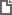 Постановление Правительства РФ от 22.09.2022 № 1677) 